Время задуматься о собственной безопасности и безопасности своих близких!Пожарные извещатели являются одним из наиболее эффективных средств по предупреждению гибели людей от пожара. Они реагируют на дым на ранней стадии возгорания и способны звуковым сигналом тревоги своевременно предупредить жителей об угрозе. В целях профилактики пожарной безопасности сотрудники управления по Курортному району Главного управления МЧС России по г. Санкт-Петербургу совместно с работниками СПб МО ВДПО в
г. Зеленогорске и КЦСОН Курортного района провели рейды осмотра жилого сектора, где проживают многодетные семьи. В ходе рейдов с родителями и детьми проводилась профилактическая беседа о соблюдении правил пожарной безопасности в быту, а также были вручены информационные памятки на противопожарную тематику и памятные календари. Также специалистом ВДПО были вручены памятки и автоматические пожарные извещатели. Сотрудниками ОНДПР Курортного района был разъяснен принцип работы и установки извещателей. Данное мероприятие проводится на постоянной основе и будут продолжаться в 2022 году.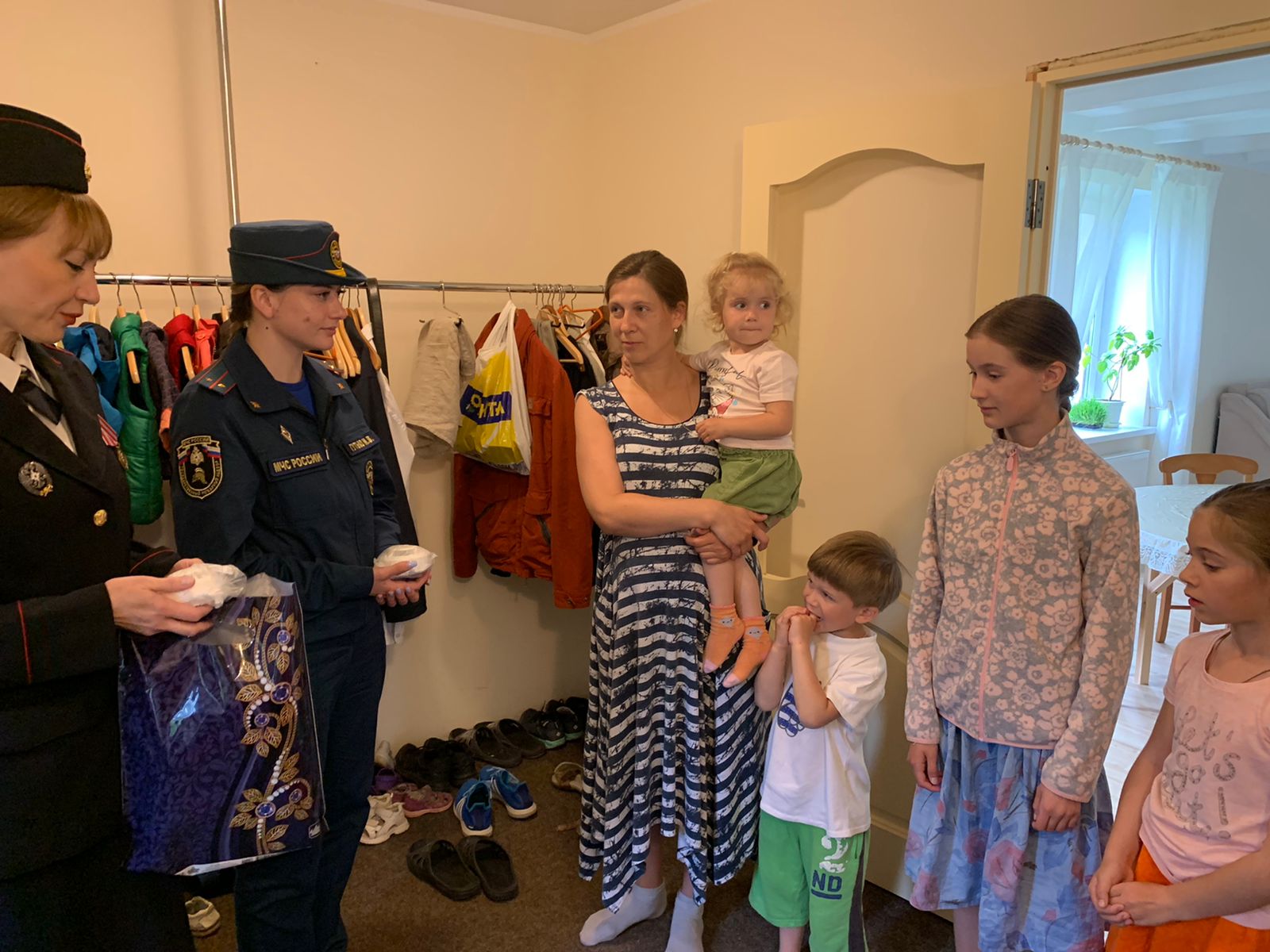 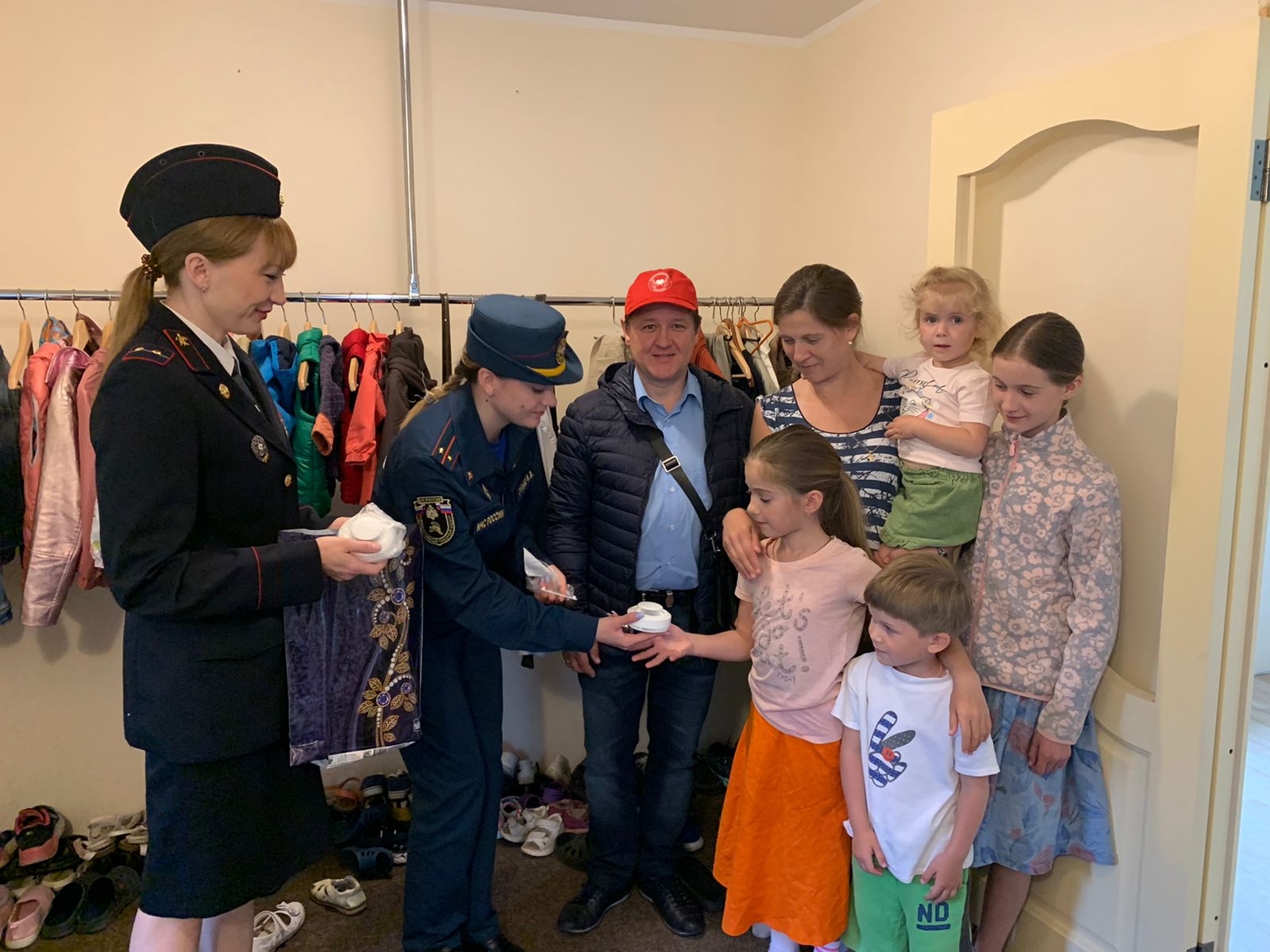 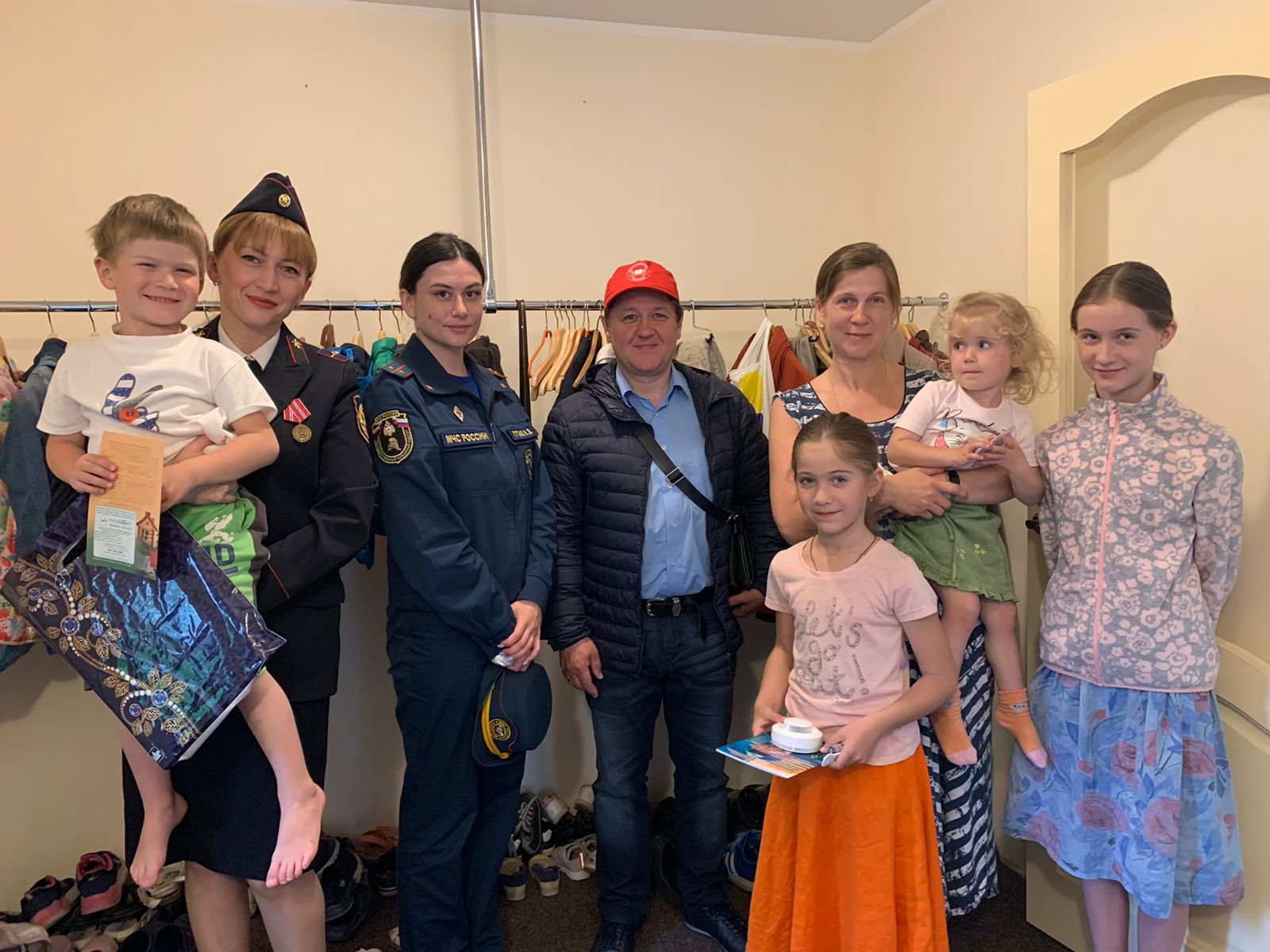 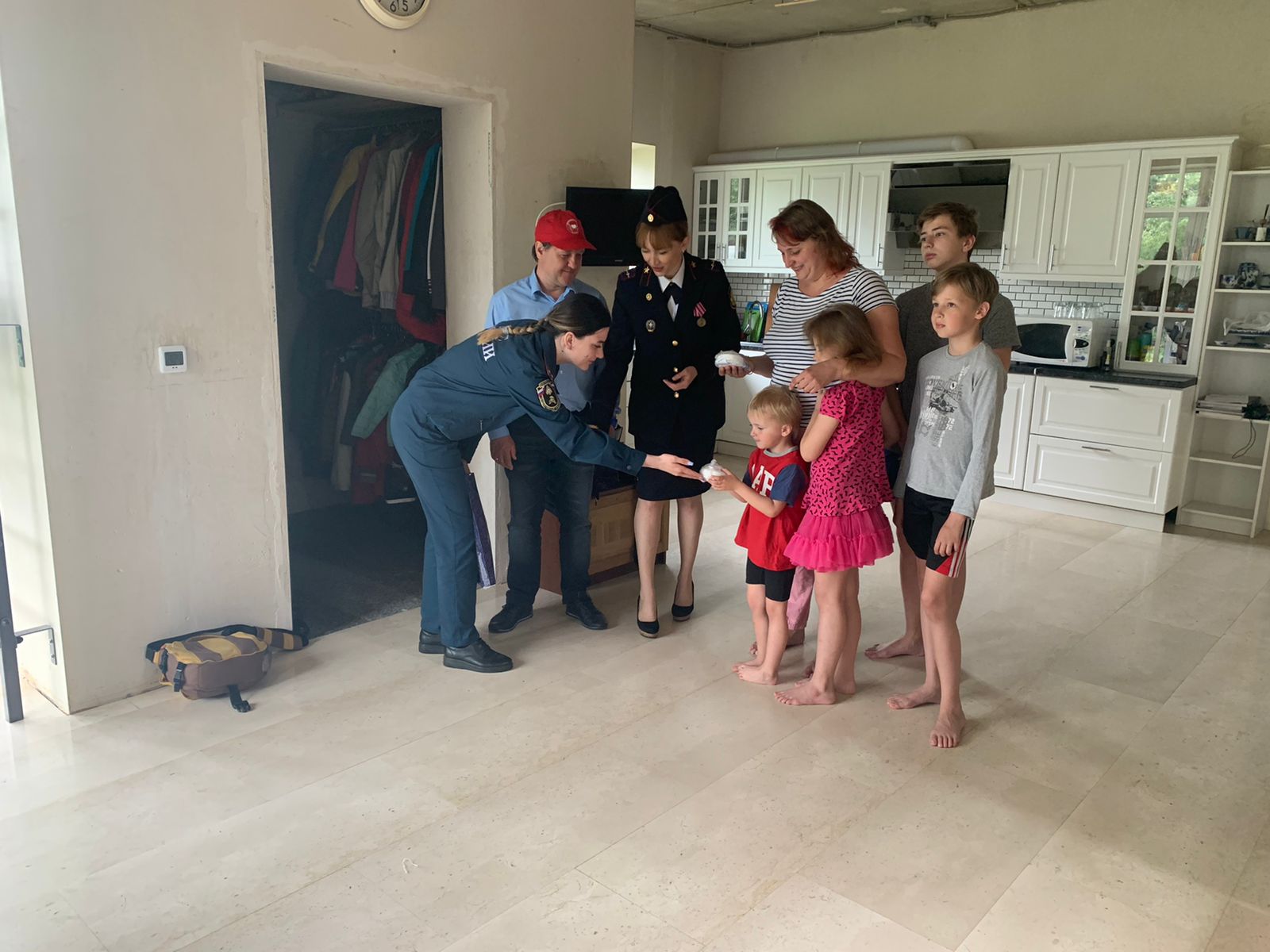 